Время Знаний - http://edu-time.ruВикторина «Математическая считалочка»Распечатайте (размножьте) бланк с заданиями по количеству участниковЗаполните анкетные данныеПрочитайте текст заданияПравильный ответ необходимо отметить любым знакомАнкетные данные:Фамилия, имя участника: _______________________________________                                  1.Рассмотри внимательно рисунок и посчитай, сколько на нём изображено геометрических фигур?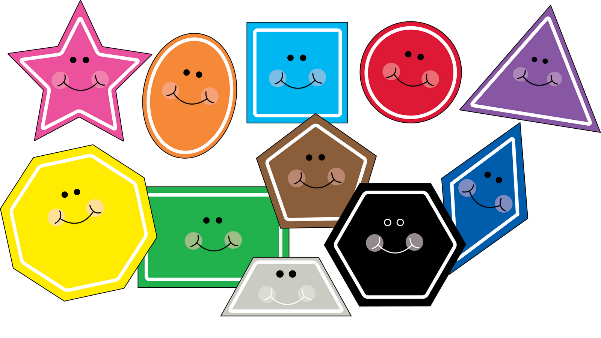 А) 12           Б) 11       В) 10 Г) 132. Прочти стих и реши задачу! Подчеркни правильный вариант ответ.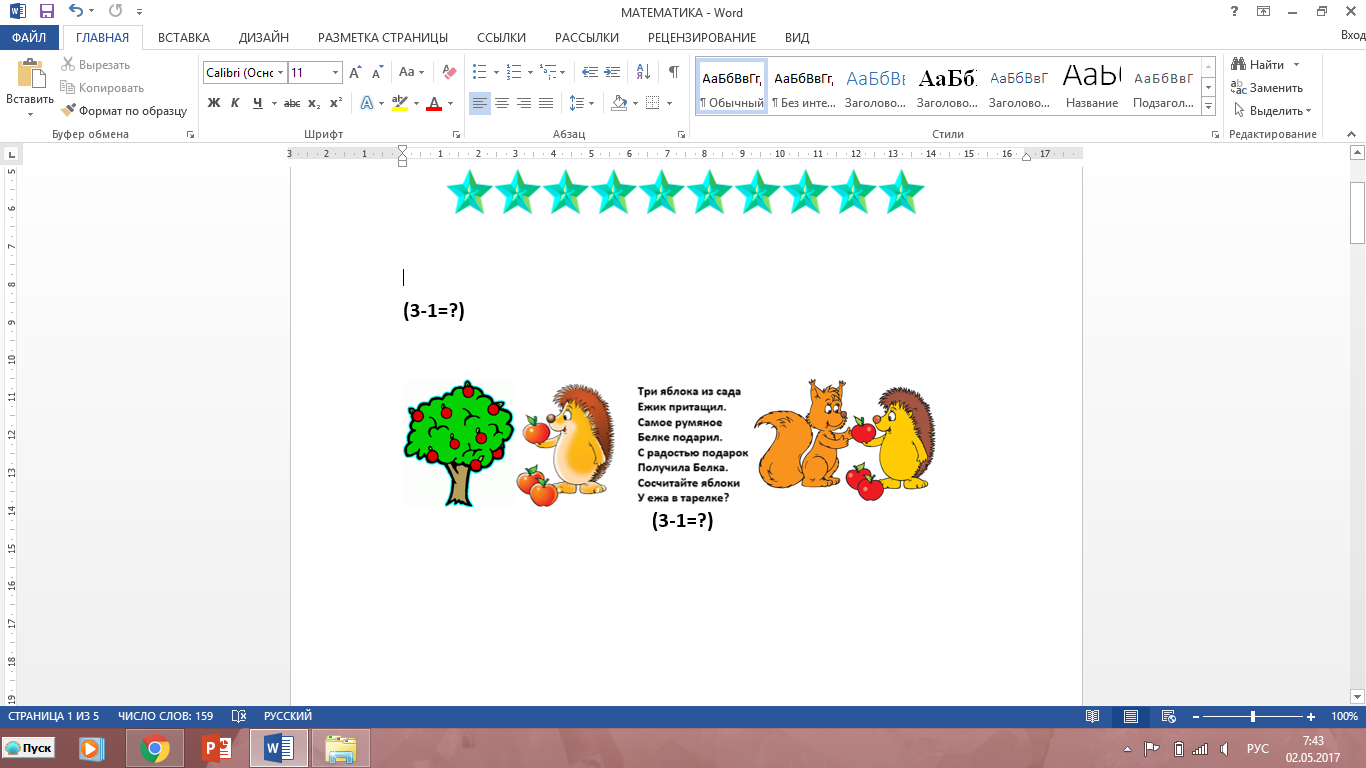 А) 2                                                    Б) 3                                                     В) 5                                                    Г) 43. Реши пример. Если сложить всех рыбок, то получится цифра… Какая? Выбери верный ответ.                       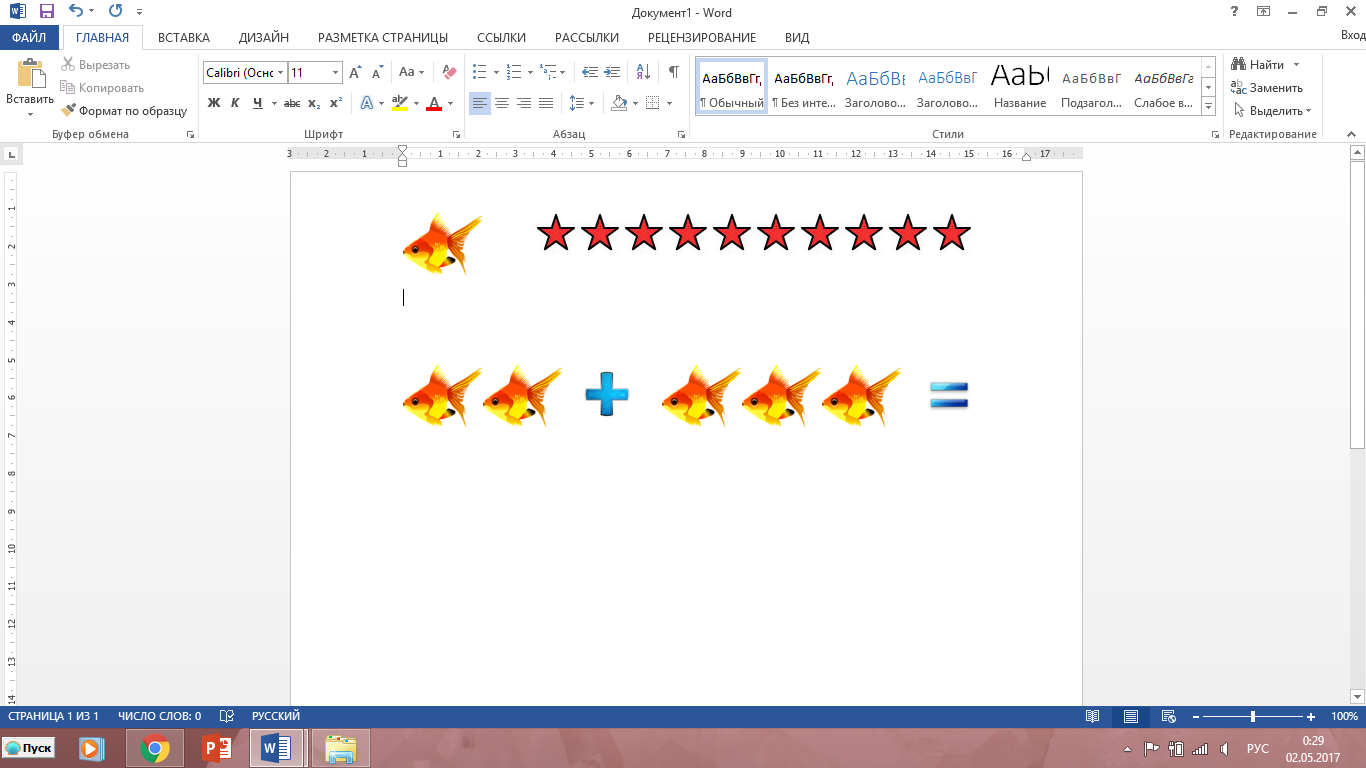 А) 6                                                                                                                                                                            Б) 4В) 5                                                                                                                                                                             Г) 74. Добавь к слогу ОК геометрическую фигуру и ты узнаешь, как называется спортивный приз.А) Кубрик                                                                                                                                                        Б) КубикВ) Кубышка                                                                                                                                                      Г) Кубок5. Какое число находится между цифрами 7 и 9? Выбери вариант правильного ответа.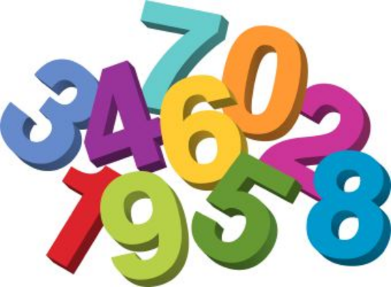                                                                                                                   А) 6                                                                                                                   Б) 8                                                                                                                    В) 9                                                                                                                   Г) 106. Сколько углов у квадрата?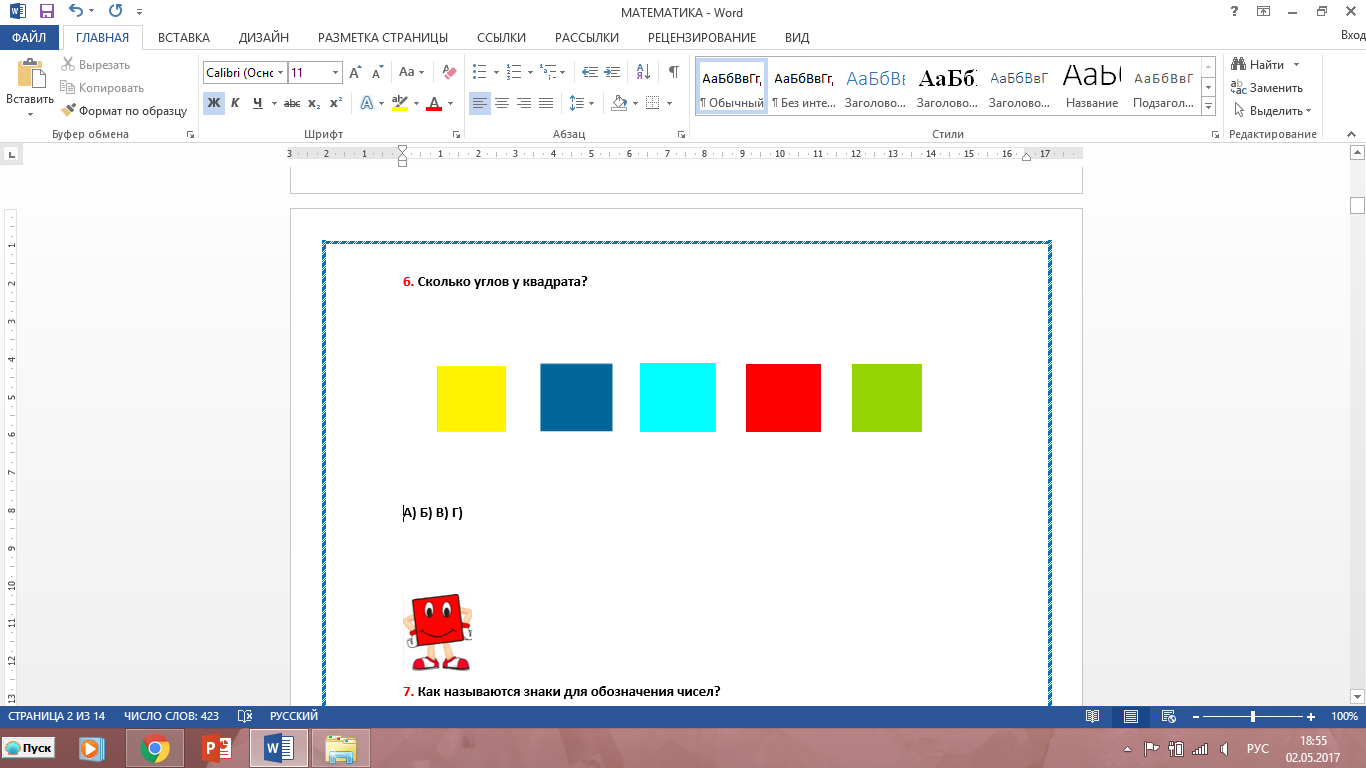 А) Четыре угла                              Б) Три угла                            В) Пять углов                             Г) Шесть углов7. Как называются знаки для обозначения чисел?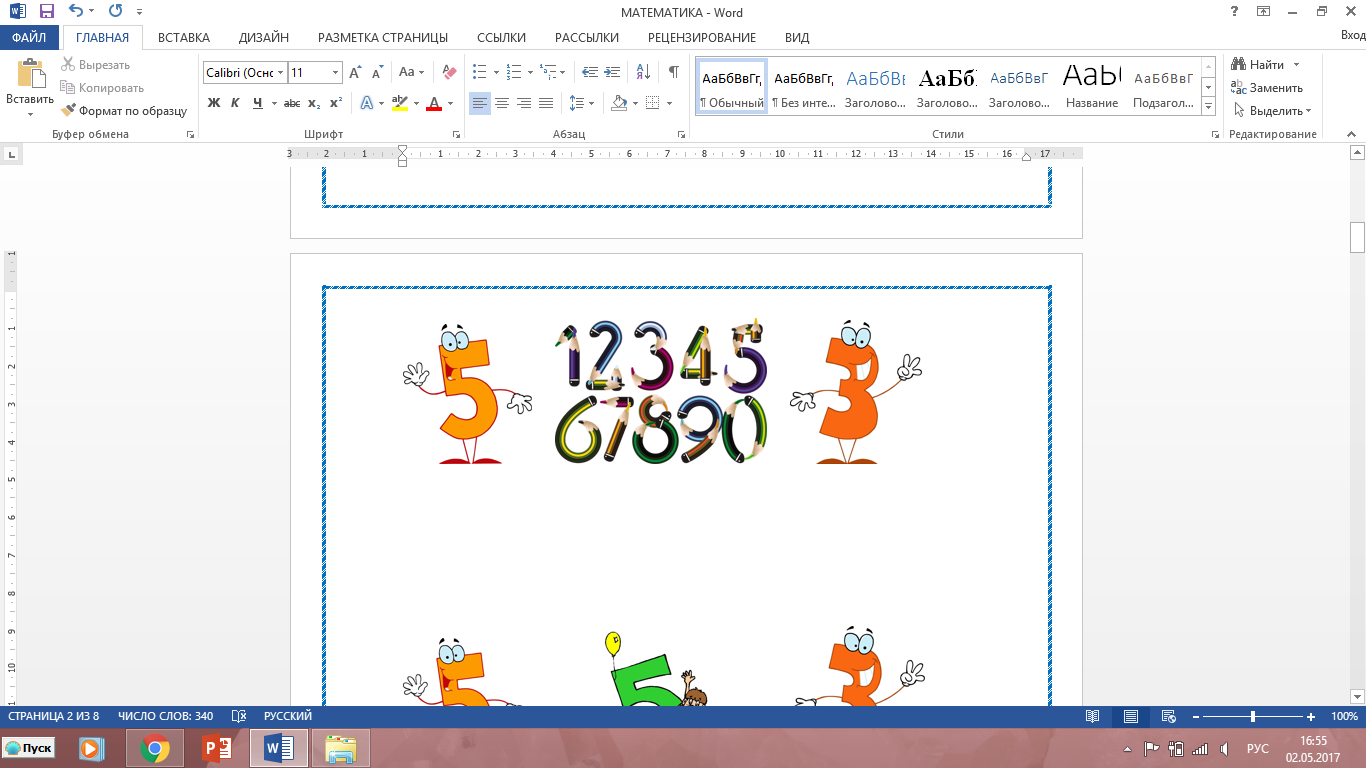 А) Смайлики                                                                                                                                        Б) Крючки В) Цифры                                                                                                                                              Г) Иероглифы8. Отгадай загадку и реши пример. Выбери нужную букву и отметь её.                                                                                 А) 4   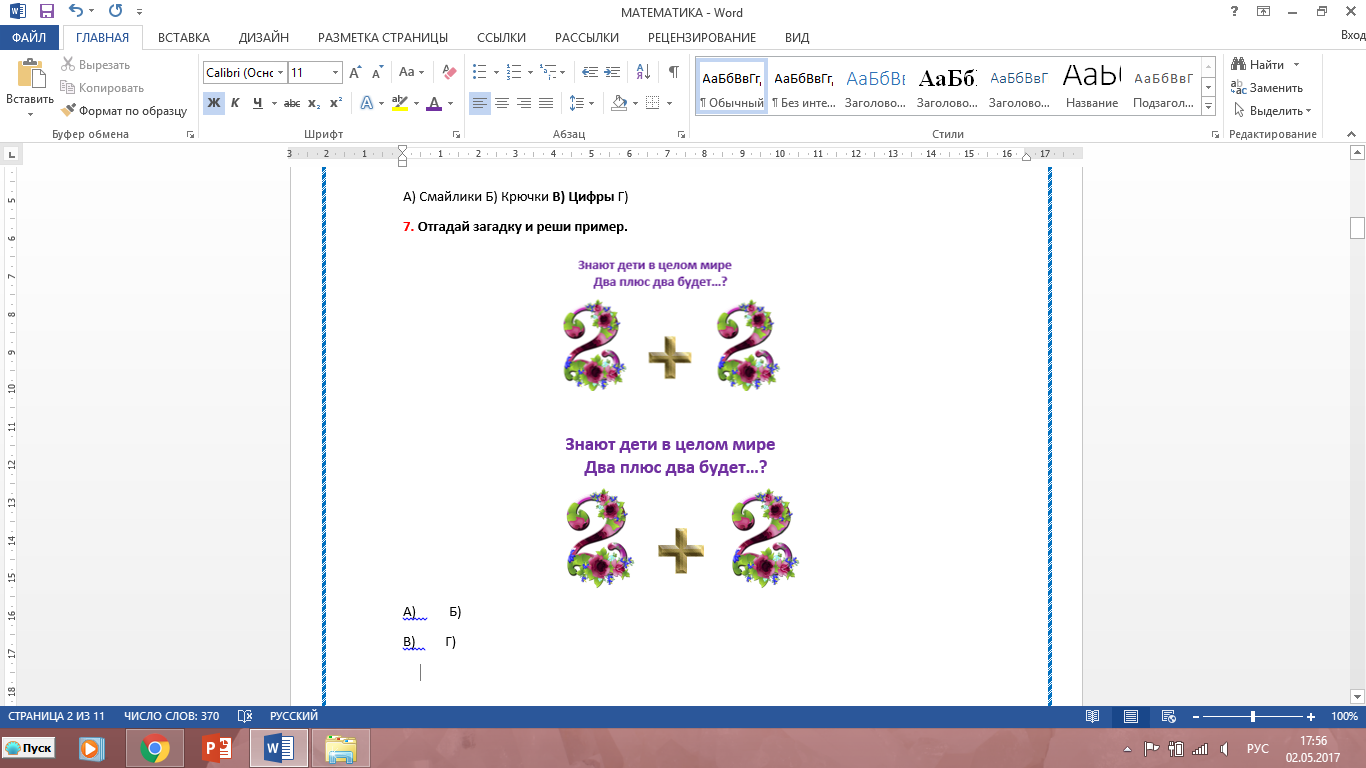                                                                                  Б) 3                                                                                 В) 5                                                                                  Г) 6             9. На рисунке изображены геометрические фигуры, найди круг и отметь его (в каком ряду он  находится и какой по счёту стоит в линии).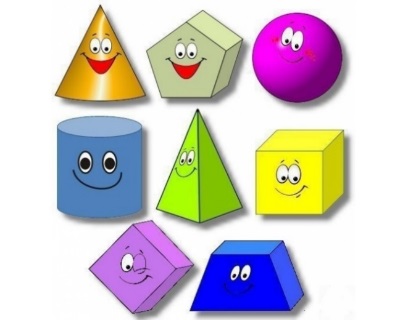 А) Нет такой фигуры           Б) Второй ряд второе местоВ) Третий ряд первое место          Г) Первый ряд, третье место10. Реши пример. 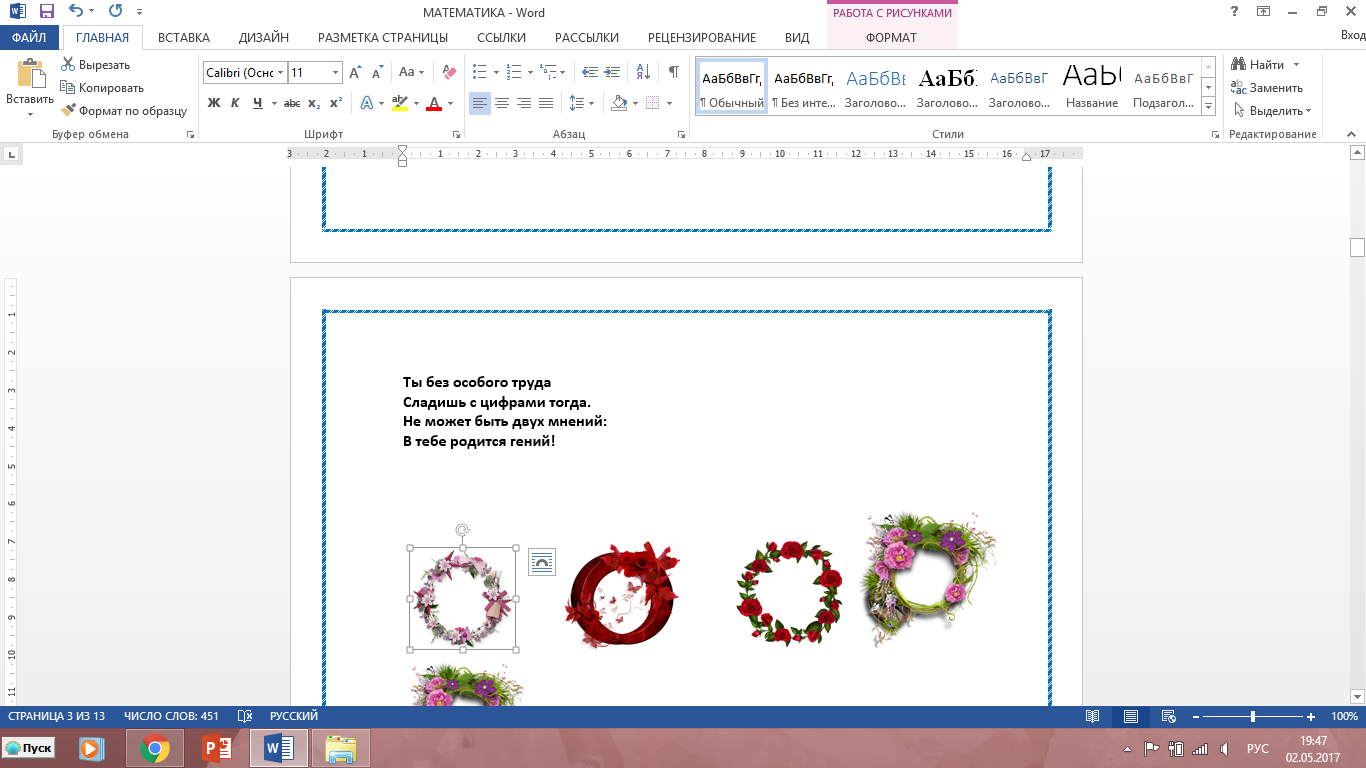 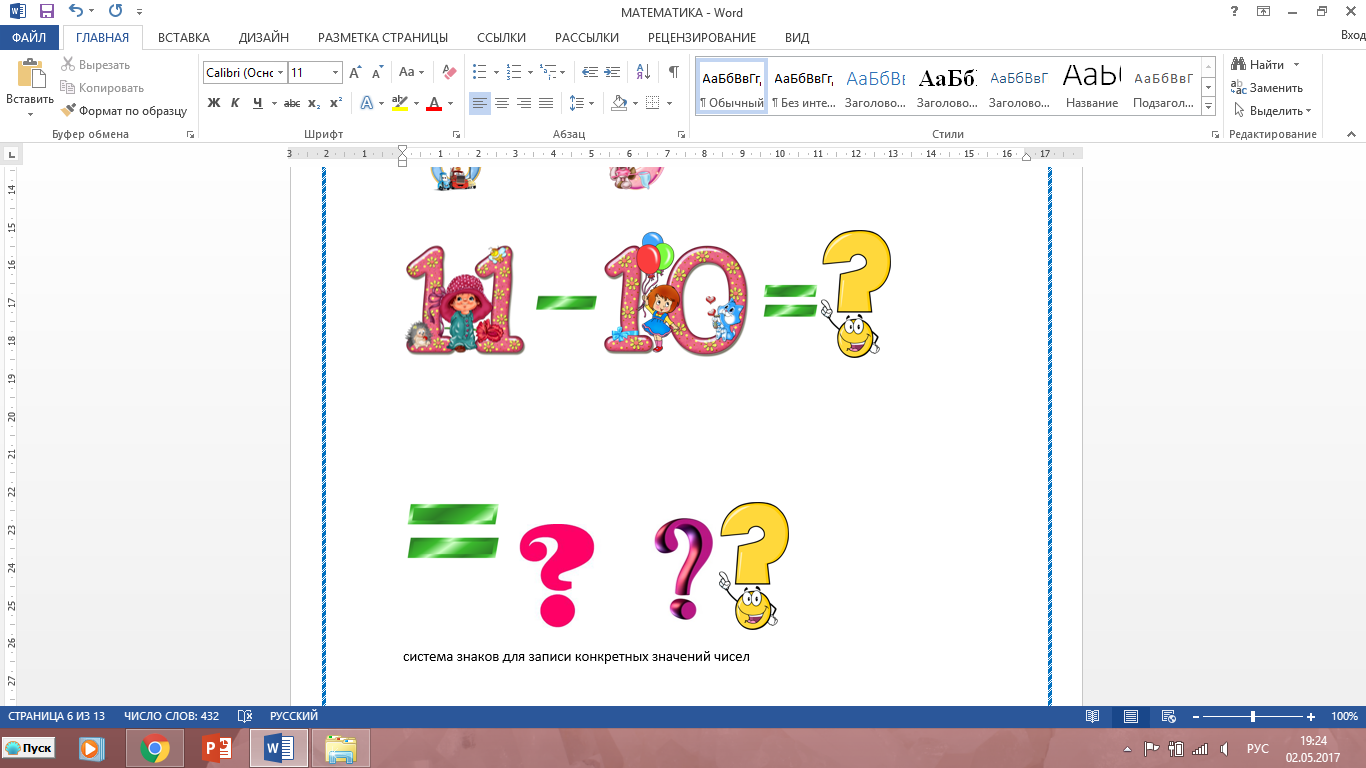 А) Два                                          Б) Три                                           В) Один                                           Г) Четыре11. Внимательно рассмотри картинку и определи какая геометрическая фигура изображена в венке.                                                                                                                     А) Овал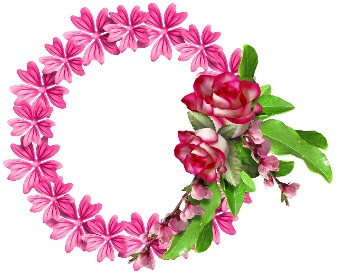                                                                                                                       Б) Круг                                                                                                                       В) Ромб                                                                                                                       Г) Сфера12. Прочти внимательно стих и выбери правильный ответ.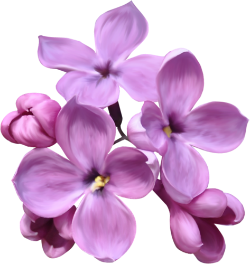 У этого цветка
Четыре лепестка.
А сколько лепестков
У двух таких цветков? А) Восемь                                      Б) Семь                                        В) Шесть                                        Г) Девять 13. Отгадай загадку и определи на что похожа эта геометрическая фигура?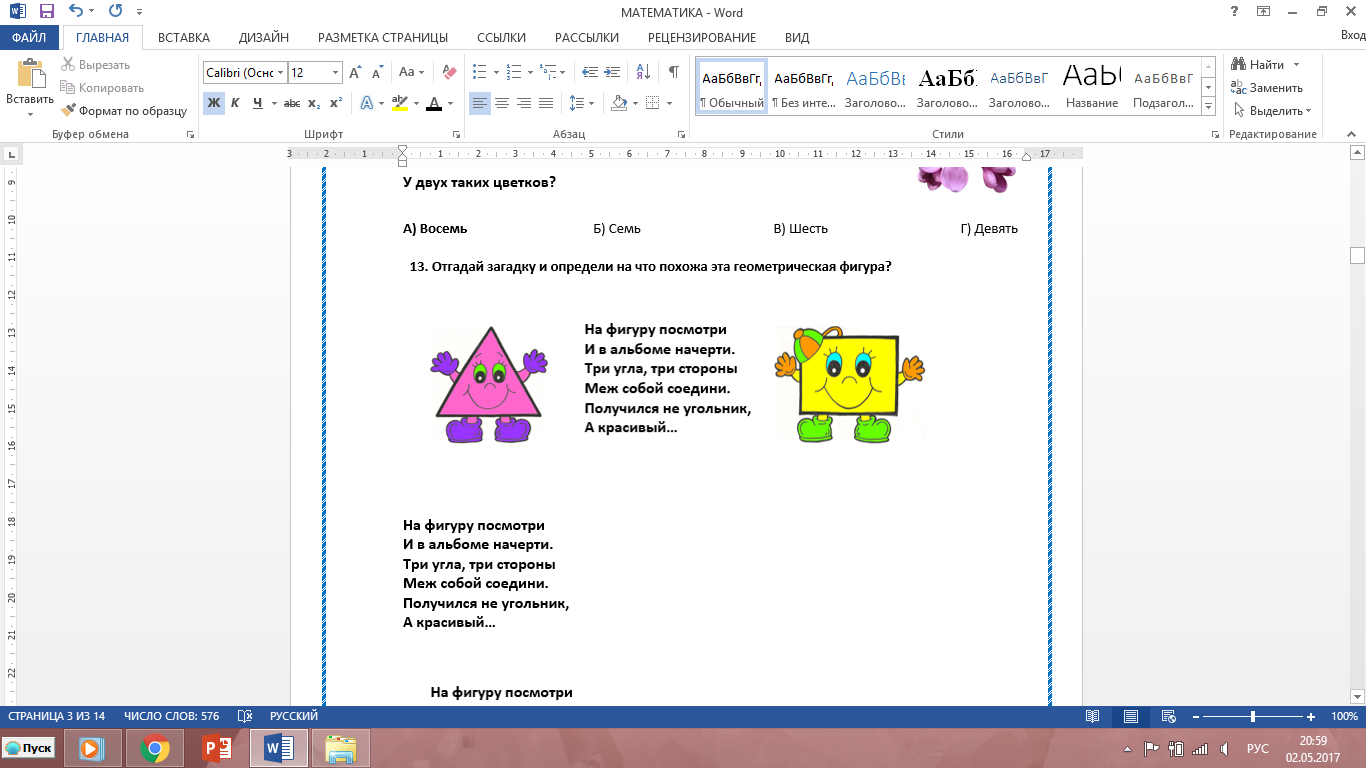 А) Квадрат                                                                                                                                     Б) ПрямоугольникВ) Треугольник                                                                                                                            Г) Полукруг               14. Посчитай, сколькой мячей изображено на картинке?  Подчеркни верный ответ.         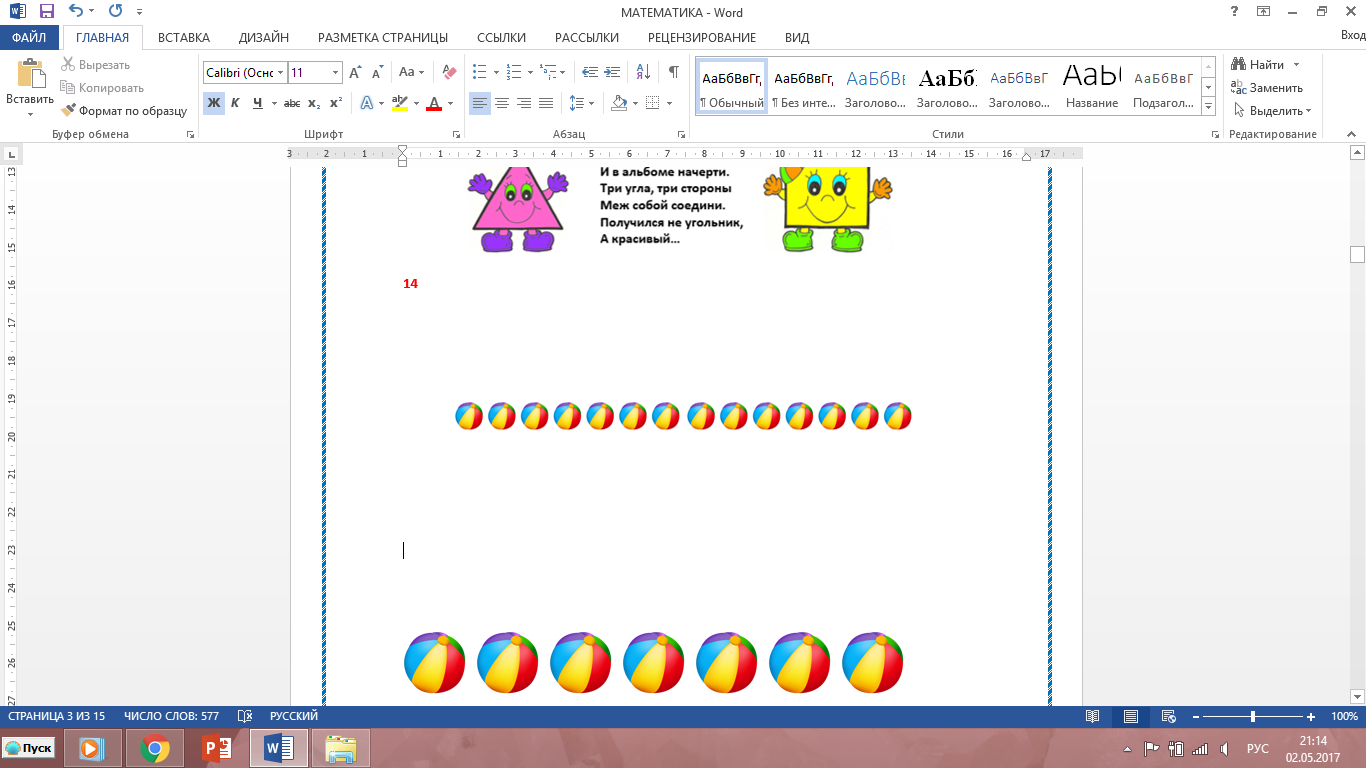 А) 15                                                 Б) 12                                                  В) 13                                                 Г) 1415. Математическое высказывание состоящие из двух частей - условия и вопроса, это: Расшифруй ребус и узнаешь ответ.              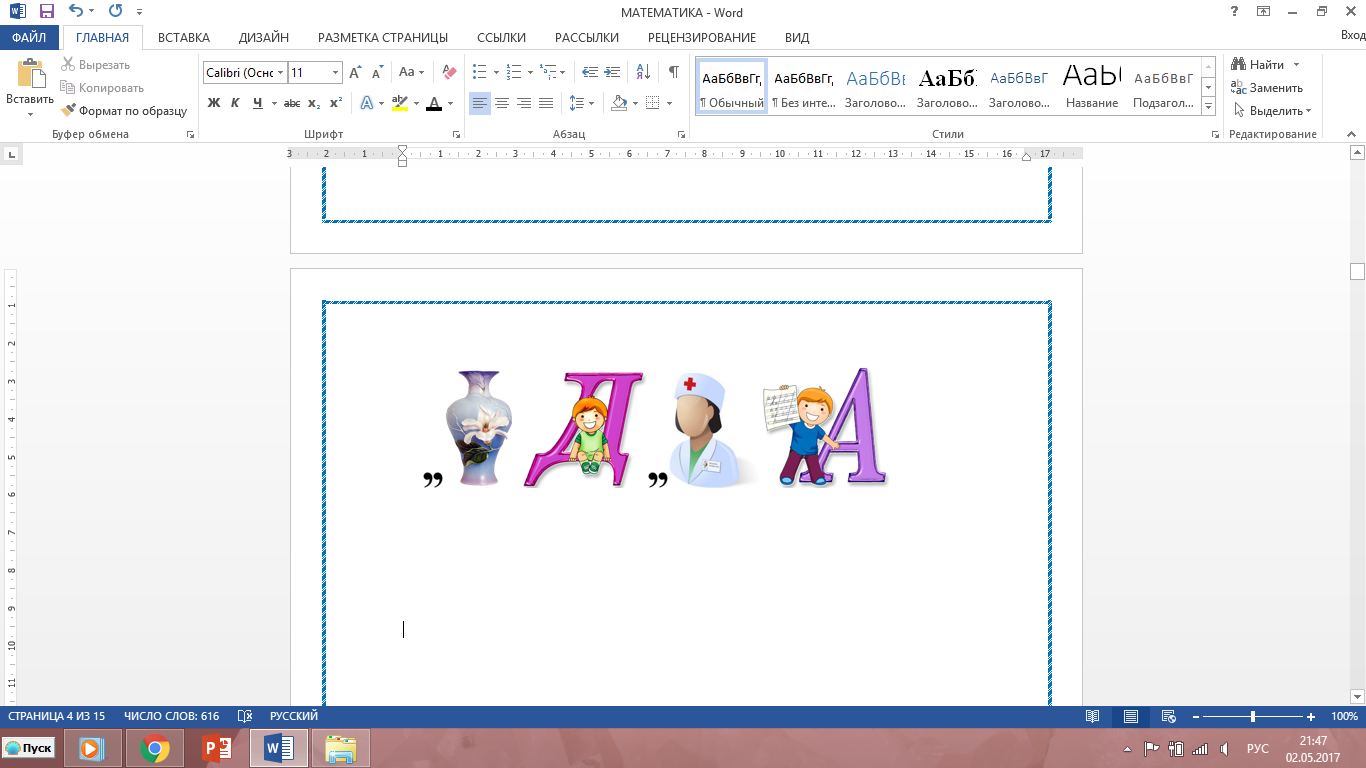 А) Линия                                                                                                                                                      Б) ФигураВ) Задача                                                                                                                                                      Г) ПримерТаблица для внесения ответов.Количество набранных балов _______ (1 верный ответ = 1 балл, всего 15 баллов)Место ______Баллы подсчитывает и определяет место педагог (воспитатель) – организатор.15-13 баллов – 1 место, 12-10 баллов – 2 место, 9-7 баллов – 3 местоМенее 7 баллов – участникОтветы на викторину «Математическая считалочка»Ответы123456789101112131415№ вопросаПравильный ответ1б) 2а)3в)4г)5б)6а)7в)8а)9г)10в)11б)12а)13в)14г)15в) 